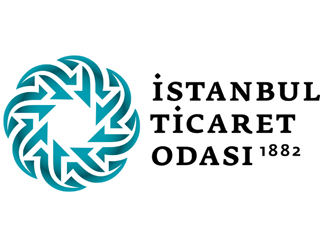 7338 SAYILI VERGİ USUL KANUNU İLE BAZI KANUNLARDA DEĞİŞİKLİK YAPILMASINA DAİR KANUN HAKKINDA BİLGİ NOTU28.10.20217338 SAYILI VERGİ USUL KANUNU İLE BAZI KANUNLARDA DEĞİŞİKLİK YAPILMASINA DAİR KANUN HAKKINDA BİLGİ NOTU7338 Sayılı Vergi Usul Kanunu İle Bazı Kanunlarda Değişiklik Yapılmasına Dair Kanun 26.10.2021 tarihli ve 31640 sayılı Resmi Gazete’de yayımlanmıştır. Söz konusu Kanun’da özetle; Yeni vergi kanunu ile basit usulde vergilendirilen mükelleflerin kazançlarının gelir vergisinden istisnasının sağlanmasıGünümüzde sosyal medya üzerinden paylaşım yapan sosyal içerik üreticileri ile mobil cihazlar için uygulama geliştiren kişilerin elde ettikleri kazançlar üzerinden vergilendirilmesi,Vergi uygulamalarının dijitalleştirilmesi,Defter tutma, belge düzenleme, beyan ve bildirimde bulunma, değerleme, ceza ve uzlaşma hükümlerine dair düzenlemelerin yapılması,Yabancı ülkelerde bulunan kişilere yapılacak tebligat, ilanen tebligat, düzeltme ve vergi incelemesine yönelik hükümlerde düzenleme getirilmesihususlarının hedeflendiği görülmektedir.Diğer taraftan 7338 Sayılı Vergi Usul Kanunu İle Bazı Kanunlarda Değişiklik Yapılmasına Dair Kanun ile yapılan başlıca değişiklikler aşağıda sunulmaktadır. - Basit usulde tespit edilen kazanç istisnasına ilişkin olarak düzenleme yapılmış olup, Basit Usulde vergilendirilen mükelleflerin ticari kazançlarının, gelir vergisi istisnası kapsamına alınmasından sonra yıllık gelir vergisi beyannamesi verilmeyecek olması nedeniyle, gelir vergisi beyannamesinde bildirilecek gelirlerden indirim öngörülen özürlü indirimi ve yıllık kazanç indirimine ilişkin hüküm maddelerinin çıkarıldığı görülmektedir. Basit usul mükelleflerinin izleyen yılın şubat ayının 25. gününe kadar verilmesi gerekli gelir vergisi beyannamesini vermeyecekleri hususu Kanun’da düzenlenmektedir. - Sosyal içerik üreticileri ile mobil cihazlar için uygulama geliştiren kişilerin elde ettikleri kazançlar üzerinden vergilendirilmesine ilişkin olarak, 01.01.2022 tarihinden itibaren elde edilen kazançlara uygulanmak üzere kazanç istisnası getirildiği görülmektedir. İnternet ortamındaki sosyal ağ sağlayıcıları üzerinden metin, görüntü, ses, video gibi içerikler paylaşan sosyal içerik üreticilerinin bu faaliyetlerinden elde ettikleri kazançlar ile akıllı telefon veya tablet gibi mobil cihazlar için uygulama geliştirenlerin elektronik uygulama paylaşım ve satış platformları üzerinden elde ettikleri kazançların gelir vergisinden müstesna olduğu Kanun’da belirtilmektedir. - Çiftçilere tarımsal destek kapsamında yapılan ödemelere kazanç istisnası getirildiği görülmektedir. Bu itibarla, tarımsal destek ödemelerinde kazanç istisnasına ilişkin olarak kamu kurum ve kuruluşları tarafından yapılan tarımsal destekleme ödemeleri gelir vergisinden muaf olduğu ilgili Kanun ile düzenlenmektedir. - Vergiye uyumlu mükelleflere vergi indirimi uygulaması “Belirtilen süre içerisinde kesinleşmiş olması koşuluyla vergi beyannamelerindeki vergi türleri itibarıyla ikmalen, re’sen veya idarece yapılmış bir tarhiyat bulunmaması (Kesinleşen tarhiyatların, indirimin hesaplanacağı beyannamenin ait olduğu yıl için geçerli olan, birinci fıkradaki indirim tutar sınırının %1’ini aşmaması durumunda bu şart ihlal edilmiş sayılmaz” ibaresi ile yeniden düzenlenmiştir. Uygulamanın 01.01.2022 tarihinden itibaren geçerli olacağı görülmektedir. - Ticari kazanç sahipleri ile serbest meslek erbabı cari vergilendirme döneminin gelir vergisine mahsup edilmek üzere, üç, altı ve dokuz aylık periyotlar üçer aylık dönemler itibariyle geçici vergi dönemi olarak belirlendiği görülmektedir. İlgili takvim yılının son üç aylık döneminin geçici vergi dönemi kapsamından çıkarılarak dördüncü dönem geçici vergi beyannamesinin verilmeyeceği yer almaktadır. - Fiziki ortamdan bağımsız olarak elektronik ortamda vergi dairesi kurulabileceği görülmektedir. Elektronik ortamda kurulan vergi dairelerinin diğer vergi dairelerinin şubesi olarak belirlenerek mükelleflere hızlı ve etkin hizmet verilebilmesinin sağlanması, vergi dairesince yapılan işlemlerin elektronik ortamda kurulan vergi daireleri tarafından da yerine getirilmesini temin edecek düzenlemeler yapma konusunda Hazine ve Maliye Bakanlığına yetki verileceği belirtilmektedir. - İlan yolu ile yapılan tebliğin konusu her biri için ayrı ayrı olmak üzere 3.600 Türk lirasından fazla vergi veya vergi cezasına taalluk ettiği takdirde ilan ayrıca Hazine ve Maliye Bakanlığına bağlı vergi daireleri açısından Gelir İdaresi Başkanlığının, diğerleri için ilgili idarenin resmi internet sitesinde de 01.06.2022 tarihinden itibaren duyurulabileceği görülmektedir. - Yeminli Mali Müşavirlerce düzenlenmiş tasdik raporu ibrazı sartına bağlanan muafiyet, istisna, zarar mahsubu ve benzeri konularda tasdik raporunun zamanında ibraz edilmemesi halinde, mükellefe tebliğ edilmek şartı ile 60 günlük bir mühlet verileceği görülmektedir. Tasdik raporunun bu süre içinde de ibraz edilmemesi halinde mükelleflerin tasdike konu haktan yararlanamayacağı düzenlenmektedir. - Gider pusulası düzenleme süresi ile gider pusulası yerine geçecek belgeler belirlenmiş olup; bu belgeler arasında; • Malın veya hizmetin bedelinin, dördüncü fıkrada belirtilen süre dâhilinde satıcıya; 19/10/2005 tarihli ve 5411 sayılı Bankacılık Kanununda tanımlanan banka, 20/6/2013 tarihli ve 6493 sayılı Ödeme ve Menkul Kıymet Mutabakat Sistemleri, Ödeme Hizmetleri ve Elektronik Para Kuruluşları Hakkında Kanun kapsamında yetkilendirilmiş ödeme kuruluşları veya 9/5/2013 tarihli ve 6475 sayılı Posta Hizmetleri Kanununa göre kurulan Posta ve Telgraf Teşkilatı Anonim Şirketi aracılığıyla ödenmesi halinde, bu kurumlarca düzenlenen belgeler, • 7/11/2013 tarihli ve 6502 sayılı Tüketicinin Korunması Hakkında Kanun kapsamında satın alınan malların gider pusulası düzenlemek zorunda olanlara iade edilmesinde, 6502 sayılı Kanun uyarınca iade edilecek tutarların, (a) bendinde yer alan kurumlar aracılığıyla iadesinde bu kurumlarca düzenlenen belgeler, • Bu Kanuna göre belge düzenleme zorunluluğu bulunmayan kamu kurum ve kuruluşlarının, tabi oldukları ilgili mevzuat dâhilinde, yaptıkları işler veya sattıkları mallar için düzenledikleri belgeler, hususları yer almaktadır. - Ticari ve zirai kazancın elde edilmesi ve idame ettirilmesi ile ilgili olarak işletmeler tarafından yapılan protestoya veya yazı ile bir defadan fazla istenmesine rağmen borçlu tarafından ödenmemiş bulunan dava ve icra takibine değmeyecek derecede küçük olan alacaklara ilişkin azami 3.000 TL tutarın şüpheli alacak olarak kaydedilebileceği görülmektedir. - Değerleme ölçütlerinde değişiklik yapılarak iktisadi kıymetlerin değerlenmesinde değerleme ölçütleri arasına “alış bedeli” ilave edilmiştir.- Demirbaş eşyanın maliyet bedelinin belirlenmesi hususunda değişiklik yapılmış olup, iktisadi işletmelerde kıymetlerin değerlenmesinde demirbaş eşyanın maliyet bedeline giren “komisyon ve nakliye giderlerinin” maliyet bedeline ilave edilmeyeceği görülmektedir. - Bilanço esasına göre defter tutan mükellefler arasından dileyen, amortismana tabi iktisadi değerlerini, azalan bakiyeler üzerinden amortisman usulünü aynı kanunun 320.maddesinin 4. Fıkrası olan “Amortismanın herhangi bir yıl yapılmamasından veya ilk uygulanan nispetten düşük bir hadle yapılmasından dolayı amortisman süresi uzatılamaz.” ibaresi ile saklı kalmak kaydı ile uygulayabileceği görülmektedir. - Amortismana tabi malların satılması durumunda yenileme fonuna ilişkin uygulamada değişiklik yapılmış olup özetle;  “Bilanço esasına göre defter tutan mükelleflerce;Satılan iktisadi kıymetlerin yenilenmesi veya benzer mahiyetteki bir iktisadi kıymetin iktisabı, işin niteliğine göre zorunlu bulunur veya bu hususta işletmeyi idare edenlerce karar verilmiş ve teşebbüse geçilmiş olursa bu takdirde, satıştan doğan kâr, satışın yapıldığı tarihi takip eden üçüncü takvim yılının sonuna kadar pasifte geçici bir hesapta tutulabilir. Bu süre içinde, satılan iktisadi kıymetlerin yenilenmesi veya benzer mahiyetteki bir iktisadi kıymetin iktisabı gerçekleşmezse, geçici hesapta tutulan kâr, satışın yapıldığı yılı takip eden üçüncü takvim yılının kâr ve zarar hesabına eklenir. Pasifte geçici bir hesapta tutulan kâr, finansal kiralama yoluyla edinilenler de dâhil olmak üzere (a) bendindeki esaslar dâhilinde iktisap edilen bir veya birden fazla kıymetin bu Kanun hükümlerine göre ayrılacak amortismanlarına mahsup edilir. Bu mahsup tamamlandıktan sonra itfa edilmemiş olarak kalan değerlerin amortismanına devam olunur.  Pasifte geçici bir hesapta tutulan kâr, satışı yapılan iktisadi kıymetin yerine iktisap edilen yeni kıymetlerin amortisman ayrılabilecek tutarından fazla ise bu fazlalık, satışın yapıldığı yılı takip eden üçüncü takvim yılının kâr ve zarar hesabına eklenir. Satışın yapıldığı yılı takip eden üçüncü takvim yılının sonundan önce işin terki, devri veya işletmenin tasfiyesi hâlinde pasifte geçici bir hesapta tutulan kâr o yılın kâr ve zarar hesabına eklenir.”şeklinde değiştirildiği belirtilmektedir. - Yeni Makine ve Teçhizatlar da uygulanacak amortisman oran ve süreleri tespit ve ilan edilen faydalı ömür sürelerinin 31.12.2023 tarihine (bu tarihler dâhil) kadar, yarısı dikkate alınarak hesaplanmasına imkan sağlandığı görülmektedir. - Kağıt ortamında yapılan kayıt ve defterlere yönelik olarak kayıt nizamına ilişkin hükümlere uyulmaması durumunda kesilecek cezalar ile Kanunun 242 nci maddesinde yer alan yetki kapsamında uygulanmakta olan elektronik kayıt ve defter uygulamalarındaki kayıt nizamına uyulmaması fiillerine uygulanacak cezaların aynı mahiyette olması ve bu fiillere karşılık olarak birinci derece usulsüzlük cezası kesilebileceği görülmektedir. - Mükelleflerin vergiye uyumlarının arttırılması amacıyla değişiklik yapılarak, devam etmekte olan vergi incelemesinin ilgili olduğu vergi türünden ve takdir komisyonuna sevk edilen konunun ilgili olduğu vergi türünden farklı vergi türü için madde hükmü uygulanmakta iken kanunda yapılan değişiklik ile mükelleflerin, haklarında yapılmakta olan vergi incelemesi veya takdire sevk işlemine ilişkin vergi türünden farklı vergi türü için pişmanlıkla beyanname verebileceği düzenlenmektedir. - 5.000 TL aşan usulsüzlük ve özel usulsüzlük cezalarına ilişkin olarak uzlaşma talep edilebilmesi ve söz konusu tutarı aşmayan usulsüzlük cezaları içinse 376.madde de yer alan indirim oranının %50 artırımlı olarak uygulanması sağlanmıştır. Uzlaşmaya konu edilebilecek usulsüzlük ve özel usulsüzlük cezalarının tespitinde cezayı gerektiren olay bazında kesilecek toplam ceza tutarı dikkate alınacağı görülmektedir. - İlk kez yeniden değerleme yapacakları hesap yönteminden önceki hesap döneminin sonu itibariyle bilançolarına kayıtlı iktisadi kıymetlerini 01.01.2022 tarihinden itibaren yeniden değerleyebilecekleri hususu ilgili Kanun ile düzenlenmektedir. - 5520 sayılı Kurumlar Vergisi Kanunun 10. maddesinde yapılan değişikle, kurumlar vergisi beyannamesi üzerinde ayrıca gösterilmek şartıyla, kurumlar kazancından indirilmesine ilişkin olarak  “Nakdi sermaye artışlarının, yurt dışından getirilen nakitle karşılanan kısmı için bu oran %75 olarak uygulanır.” ibaresi eklenmiştir. Kanunun 60. Maddesi ile 5520 sayılı Kanunun 32/A maddesine 8.fıkrası eklenmiştir. Eklenen bölümde yatırım teşvik belgesi bazında yapılan yatırım harcamasına yatırıma katkı oranının uygulanmasıyla belirlenen tutarın %10’luk kısmı talep edilmesi halinde ÖTV ve KDV hariç olmak üzere diğer borçlarından terkin ederek kullanılabileceği görülmektedir. Uygulamanın 01.01.2022 tarihinden itibaren yatırım harcamaları için geçerli olduğu belirtilmektedir. - Kazançları basit usulde tespit edilen kazançlara konu teslim ve hizmetlerin 01.01.2022 tarihinden itibaren KDV ‘den istisna olduğu düzenlenmektedir. - Dijital Hizmet Vergisi uygulamasının 01.01.2023 tarihine ertelendiği görülmektedir. Bilgilerinize saygıyla arz olunur. 